Publicado en  el 17/08/2016 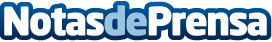 ŠKODA será el Vehículo Oficial de la Vuelca Ciclista a España por sexta edición consecutivaEste año, la legendaria prueba ciclista española se pondrá en marcha el 20 de agosto en la ciudad de Ourense, donde se disputará una contrarreloj por equipos con inicio en el Balneario de Laias Caldaria, y finalizará el 11 de septiembre en MadridDatos de contacto:Nota de prensa publicada en: https://www.notasdeprensa.es/koda-sera-el-vehiculo-oficial-de-la-vuelca Categorias: Nacional Automovilismo Ciclismo Industria Automotriz http://www.notasdeprensa.es